Гимнастика для развития речевого аппаратаЭту гимнастику можно проводить с малышами от 1 года.


Выберите удобное время для занятий, например после прогулки и кормления малыша. Постарайтесь проводить занятия в одно и то же время. Чтобы ребенок мог настроиться на занятия, постарайтесь выделить для этого специальное место или помещение.

1. Сложить губы трубочкой и подуть слабо (как тихий ветерок), затем - сильно (сильный ветер).

2. Улыбнуться, показав зубы.

3. Высунуть язык и повернуть его вправо и влево.

4. Провести кончиком языка по твердому нёбу от мягкого нёба до зубов и обратно.

5. Поцокать языком, как лошадка (лошадка едет медленно по грязной дороге, ее копыта застревают, потом дорога стала лучше, лошадка поскакала быстрее).

6. Надуть воздушный шарик (надуваем щеки) и, сделав губы трубочкой, резко выпускаем воздух (шарик сдулся).

7. Провести языком (по возможности широким и расслабленным) по верхней губе, стараясь достать как можно выше. Попытайтесь дотянуться языком до носа.

Стихи для произношения сложных звуков:

На сосне сидит сова, 
Под сосной сидит лиса. 
На сосне сова осталась. 
Под сосной лисы не стало. 
Вот со звуком "с" считалка: 
Сани, сок, сова, скакалка, 
Выходи на слово стук, 
Назови в нем первый звук!

Назову слова я быстро, 
Вы произносите чисто: 
Сахар, сад, салат, сапог. 
Назовите первый слог! 
Быстро, чисто называй: 
Сало, сам, салют, сарай, 
Сайка, санки, сажа, снова 
Повтори все слово в слово. 
Поезд катится по рельсам, 
Поезд быстро мчится к лесу,

Остановка, сосны, лес,
Выходи на букву "С"! 
Слушай и запоминай, 
И красиво называй 
Все слова со слогом "са": 
Полоса, коса, оса, 
Все слова со слогом "со": 
Соня, сода, колесо, 
Все слова со слогом "сы": 
Косы, бусы и весы!
(Ребенок взмахом или ударом руки должен отмечать ударный слог.)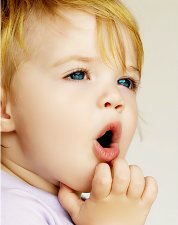 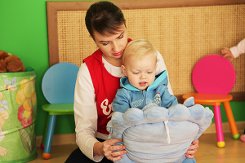 